Федеральное государственное образовательное бюджетное учреждение высшего образования«ФинансовЫЙ УНИВЕРСИТЕТ при Правительстве Российской Федерации» (Финансовый университет)Департамент корпоративных финансов 
и корпоративного управления Воротникова И.В.Методические рекомендации по выполнению и защите курсовой работы по дисциплине «Управление оборотным капиталом»для студентов, обучающихся по направлению подготовки 38.03.02 –«Менеджмент» (профиль «Финансовый менеджмент»)(заочной формы обучения)Одобрено Советом учебно-научного департамента корпоративных финансов и корпоративного управленияпротокол № 8 от 16.01.2018г.Москва 2018Содержание1. Общие положения		Курсовая работа завершает изучение дисциплины «Управление оборотным капиталом» и является важным промежуточным этапом перед подготовкой выпускной квалификационной работы. Выполнение курсовой работы проводиться с целью формирования способностей к научно-исследовательской работе, общекультурных и профессиональных компетенций.		Для написания курсовой работы по дисциплине «Управление оборотным капиталом» студенту необходимо владеть знаниями и умениями.В основу методических указаний по выполнению и защите курсовой работы положены:1.	Приказ Финансового университета при Правительстве РФ от 03.04.2014 г. № 638/о  «Об утверждении Регламента подготовки курсовой работы (проекта) студентами Финансового университета»;2.	Приказ от 25.02.2014 г. № 303/о «Об утверждении Положения о курсовой работе (проект) студентов, обучающихся по программам подготовки бакалавров в Финансовом университете»;3.	Приказ Финансового университета при Правительстве РФ от 12.11.2015 г. №2372/о «Об утверждении Регламента размещения на информационно-образовательном портале Финуниверситета курсовых работ (проектов) и выпускных квалификационных работ, порядок хранения и списания»;		Студент обязан выбрать тему курсовой работы в течение 10 недель после начала учебного года. Заявление студента по установленной форме (Приложение 1) староста группы представляет в департамент Корпоративных финансов и корпоративного управления не позднее срока, установленного для выбора темы курсовой работы. Тема курсовой работы, предложенная студентом, утверждается руководителем департамента (его заместителем) в течение пяти рабочих дней после представления заявления.Изменение или уточнение темы курсовой работы возможно на основании личного заявления студента не позднее, чем за месяц до установленного срока защиты курсовой работы, при условии согласия научного руководителя.В случае если студент не выбрал тему курсовой работы в срок, департамент назначает ему тему работы без права студента на ее изменение или уточнение.Подготовка курсовой работы осуществляется студентом под руководством научного руководителя, назначаемого департаментом.Распоряжение (копия) о закреплении темы работы за студентом и назначении руководителя размещается на информационно-образовательном портале. Студенты могут с ним ознакомится в личном кабинете.2. Выполнение курсовой работыПроцесс выполнения курсовой работы включает три этапа:1) выбор темы, составление плана курсовой работы, подбор литературы и иных источников;2) подготовка курсовой работы и ее размещение на информационно-образовательном портале;3) подготовка к защите и защита курсовой работы.Загрузка электронного варианта курсовой работы осуществляется студентом самостоятельно через личный кабинет на позднее, чем за 2 дня до предстоящей защиты. Файл курсовой работы размещается в формате  *.doc, используя функционал личного кабинета посредством модуля «Обучение». Обучающейся несет ответственность за размещение файла курсовой работы на портале в установленные сроки и за соответствие электронной и печатной версий.Департамент ежегодно обновляет, утверждает и доводит до студентов перечень тем курсовых работ по дисциплине «Управление оборотным капиталом». Примерная тематика курсовых работ представлена в пункте 5 настоящих Методических рекомендаций.Студент имеет право выбрать одну из тем курсовых работ. Выбор темы осуществляется студентом самостоятельно с учетом научных интересов, актуальности темы, ее практической значимости, наличия литературы и нормативного правового обеспечения. В отдельных случаях студенту предоставляется право предложить собственную тему курсовой работы с обоснованием целесообразности ее разработки. Формулировка темы в этом случае должна быть согласована с руководителем департамента.Изменение или уточнение темы курсовой работы возможно на основании личного заявления студента не позднее, чем за месяц до установленного срока защиты курсовой работы. При рассмотрении инициативной темы курсовой работы руководитель департамента имеет право ее аргументировано отклонить или отредактировать.Руководитель курсовой работы назначается из числа преподавателей департамента: профессор, доцент, старший преподаватель.Основные функции руководителя курсовой работы: - консультирование по вопросам содержания и последовательности выполнения курсовой работы;- рекомендации студенту в подборе необходимой литературы и фактического материала;- контроль хода выполнения курсовой работы, в том числе через личный кабинет информационно-образовательного портала;- проверка курсовой работы через систему антиплагиат;- проверка наличия электронной версии курсовой работы на портале и ее соответствия печатной версии и размещение отзыва не позднее чем за два дня до защиты курсовой работы (примерная форма отзыва руководителя в приложении 2).Студент должен согласовать план курсовой работы с руководителем в течение 10 календарных дней после утверждения темы работы;  по курсовым работам, выполняемым в течение года – не позднее 15 декабря текущего года.3. Требования к оформлению курсовой работыНазначение руководителей курсовой работы осуществляется из числа преподавателей кафедры: профессоров, доцентов, старших преподавателей. Основными функциями руководителя курсовой работы являются: консультирование по вопросам содержания и последовательности выполнения курсовой работы; рекомендации студенту в подборе необходимой литературы и фактического материала; контроль хода выполнения курсовой работы;  подготовка письменного отзыва на курсовую работу с указанием предварительной оценки. Курсовая работа должна состоять из введения, двух глав, заключения, списка литературы и приложения.  Рекомендуется следующее распределение текста по разделам: введение – не более 2-х страниц, главы – не более 12-15 страниц, заключение – не более 3-х страниц. Во введении обосновывается актуальность темы, формулируются цель и задачи работы, объект и предмет исследования. В конце вводной части могут быть очерчены границы исследования, даны основные характеристики объекта исследования или предприятия, по материалам которого выполняется работа. В первой главе содержатся теоретические основы разрабатываемой темы, включая характеристику объекта и или (предмета) исследования, описание методики исследования, включая инструментальные средства для сбора и обработки данных в соответствии с поставленными задачами. При наличии различных подходов к решению проблемы, содержащихся в литературных источниках или нормативно-правовых документах, следует давать их критический анализ. Критический анализ теории вопроса служит основанием для выработки собственного мнения, которое необходимо аргументировать. Во второй главе содержится анализ результатов исследования с использованием современных экономико-математических методов, информационных (компьютерных) технологий (графиков, диаграмм и т.п.), излагается существующая практика решения рассматриваемой проблемы, раскрывается сущность конкретного подхода (метода, модели, инструмента и т.п.). При этом следует широко использовать статистическую, биржевую, финансовую и другую информацию, аналитические материалы специальных агентств (Росбизнесконсалтинг, Финмаркет, АК&M и т.д.), отчетные данные конкретных предприятий. На базе проведённого исследования, разрабатываются методические и организационные предложения и рекомендации по решению проблемы, рассчитывается их эффективность. Предлагаемые решения должны базироваться на конкретном материале, сопровождаться применением аналитических таблиц, расчётов, графиков,диаграмм. Особое внимание следует уделить применению современных информационных технологий и пакетов прикладных программ (MS EXCEL, Audit Expert, Project Expert, Альт-Финансы, Альт-Инвест, Альт-Проноз и др.). Положительным моментом является попытка применения рассмотренных и предложенных подходов к решению проблемы на практике по месту настоящей или будущей деятельности студента. Заключение содержит краткое изложение основных результатов исследования и предложения по организации их практического применения. На последней странице заключения студент проставляет дату окончания работы и подпись. Список используемых источников и Интернет-ресурсов должен быть оформлен в соответствие с общепринятыми стандартами и содержать не менее 20-ти источников. В список включаются только те источники, которые использовались при подготовке курсовой работы и на которые имеются ссылки в основной части работы. Приложения содержат вспомогательный материал, не включенный в основную часть курсовой работы (таблицы, схемы, графики, распечатки ПЭВМ и т.д.). Общий объем курсовой работы без приложений составляет 25-30 страниц. Курсовая работа, оформленная в соответствии с требованиями, подписывается студентом и представляется на электронном и бумажном носителях на кафедру не позднее чем за три недели до установленного срока защиты курсовой работы, в котором, в соответствии с учебным планом на текущий год, запланировано выполнение курсовой работы. Руководитель проверяет курсовую работу и составляет о ней письменный отзыв, и при условии положительной оценки допускает курсовую работу к защите. Курсовая работа в обязательном порядке проверяется кафедрой в системе «Антиплагиат». Отчет о результатах проверки в системе «Антиплагиат» передается руководителю курсовой работы в течение двух рабочих дней после представления работы на кафедру. Руководитель принимает окончательное решение о правомерности использования заимствований в курсовой работе на основе анализа отчета о результатах проверки в системе «Антиплагиат» и отражает это в отзыве на курсовую работу. На титульном листе курсовой работы руководитель указывает дату, время и место ее защиты и передает работу вместе с отзывом на кафедру. Руководитель курсовой работы обязан предупредить студента о проверке работы на наличие плагиата, допустимых пределах неправомерных заимствований, и о необходимости самостоятельной проверки текста до ее сдачи на кафедру. В случае выявления более 15% неправомерных заимствований в объеме курсовой работы, руководитель возвращает курсовую работу на доработку. Курсовая работа не подлежит рецензированию. 4. Подготовка к защите и защита курсовой работыЗавершающим этапом выполнения курсовой работы является ее защита, которая должна пройти не позднее срока, установленного распоряжением по Финансовому университету. Конкретную дату защиты устанавливает научный руководитель курсовой работы.До установленной даты защиты курсовой работы студент должен ознакомиться с отзывом научного руководителя на курсовую работу, размещенным на информационно-образовательном портале и подготовиться к защите с учетом полученных замечаний.Защита курсовой работы позволяет оценить полноту знания студентом исследованной темы, степень самостоятельности ее выполнения, уровень развития общекультурных и профессиональных компетенций.Процедура защиты курсовой работы включает вопросы студенту по теме курсовой работы и его ответы на заданные вопросы. Ответы студента должны быть полными и лаконичными. В случае успешной защиты курсовой работы предварительная оценка может быть повышена на один балл по 5-ти балльной шкале.Итоговый результат защиты курсовой работы определяется оценками «отлично», «хорошо», «удовлетворительно» или «неудовлетворительно».Оценка «отлично» выставляется при выполнении курсовой работы в полном объеме, самостоятельно, работа имеет научно-практический характер и отличается глубиной проработки всех разделов содержательной части, материал излагается грамотно, логически последовательно; дан обстоятельный анализ степени теоретического исследования проблемы, различных подходов к ее решению; теоретические положения органично сопряжены с практикой; даны представляющие интерес практические рекомендации, вытекающие из анализа проблемы; работа оформлена с соблюдением установленных требований; студент свободно владеет теоретическим материалом по исследуемой проблеме, успешно применяет его при решении поставленных  задач;  на все вопросы дает правильные и обоснованные ответы, убедительно защищает свою точку зрения.Оценка «хорошо» выставляется при выполнении курсовой работы в полном объеме, самостоятельно, отличается глубиной проработки всех разделов содержательной части, содержание работы в целом соответствует заявленной теме; работа оформлена с соблюдением установленных требований; студент твердо владеет теоретическим материалом, может применять его самостоятельно или по указанию преподавателя; в докладе и ответах на вопросы основные положения работы раскрыты на хорошем или достаточном теоретическом и методологическом уровне; студент  защищает свою точку зрения достаточно обосновано.Оценка «удовлетворительно» выставляется при выполнении курсовой работы в основном правильно, но без достаточно глубокой проработки некоторых разделов; имеет место определенное несоответствие содержания работы заявленной теме; содержание и оформление работы соответствует требованиям данных Методических рекомендаций; в докладе и ответах на вопросы исследуемая проблема в основном раскрыта, но не отличается новизной, теоретической глубиной и аргументированностью, имеются не точные или не полностью правильные ответы; нарушена логика изложения материала, задачи раскрыты не полностью; в работе не полностью использованы необходимые для раскрытия темы научная литература, нормативные документы, а также материалы исследований;  теоретические положения слабо увязаны с управленческой практикой, практические рекомендации носят формальный бездоказательный характер; студент усвоил только основные разделы теоретического материала и  неуверенно защищает свою точку зрения.Оценка «неудовлетворительно» выставляется, когда содержание и оформление работы не соответствует требованиям данных Методических рекомендаций; содержание работы не соответствует ее теме; в докладе и ответах на вопросы даны в основном неверные ответы;  работа содержит существенные теоретико-методологические ошибки и поверхностную аргументацию основных положений; студент не может защитить свои решения, допускает грубые фактические ошибки при ответах на поставленные вопросы или вовсе не отвечает на них.Положительная оценка выставляется в ведомость. Студент, получивший неудовлетворительную оценку, должен доработать курсовую работу. В этом случае смена темы не допускается.В случае неявки студента в назначенную научным руководителем дату на защиту курсовой работы по уважительной причине, подтвержденной документально, научным руководителем устанавливается еще одна дата защиты курсовой работы в рамках срока защиты курсовых работ, установленного распоряжением по Финансовому университету.Ликвидация задолженности по курсовой работе в случае неявки на защиту или получения на защите оценки «неудовлетворительно» осуществляется в установленном порядке.5. Примерные темы курсовых работ1. Методические подходы к управлению оборотным капиталом организации.2. Роль эффективного управления оборотными средствами в условиях рыночной экономики. Анализ оборачиваемости дебиторской и кредиторской задолженности. Оценка инвестиций в оборотные средства организации. Принципы и модели управления оборотным капиталом организации. Нормирование оборотных средств организации и оценка эффективности их использования. Разработка политики управления оборотным капиталом организации.Эффективность использования оборотного капитала 	организации и показатели его оценки. Влияние управления оборотными средствами на конечные результаты работы организации. Анализ эффективности управления оборотным капиталом организации. Система управления оборотными активами организации. Методы управления оборотными активами организации. Стратегические и тактические задачи управления капиталом в деятельности организации. Анализ эффективности использования оборотного капитала организации. Критерии эффективности управления оборотным капиталом организации. Пути оптимизации оборотных активов организации. Система показателей управления оборотным капиталом на стратегическом, тактическом и оперативном уровне. Система факторов, определяющих потребность в оборотном капитале для компаний. Применение методов и моделей оперативного управления оборотным капиталом организации. Оценка инвестиций в оборотные средства организации. Управление денежными средствами – основа эффективного финансового менеджмента организации. Управление денежными активами и краткосрочными финансовыми вложениями организации. Состояние и методы управления дебиторской задолженностью организации. Методы управления оборотным капиталом организации. Состояние и методы управления дебиторской задолженностью организации. Приложение 1Форма заявления студентов учебной группы о закреплении темы курсовой работыРуководителю департамента_________________________________________________________________________________________________________________студентов___ курса  факультета___________________учебной группы _______________________________ЗаявлениеПросим Вас утвердить темы курсовых работ:Дата Приложение 2Примерная форма отзыва руководителя ОТЗЫВна курсовую работу Студента (ки) ____________________________________________________(фамилия, имя, отчество)группы ______________ департамента _______________________________(полное наименование департаента)факультета ______________________________________________________(полное наименование факультета)ФГОБУ ВПО «Финансовый университет при Правительстве Российской Федерации».На тему _________________________________________________________________________________________________________________________(полное название темы согласно приказу)Приложение 3Образец титульного листа курсовой работыФедеральное государственное образовательное бюджетное учреждение высшего образования«ФинансовЫЙ УНИВЕРСИТЕТ при Правительстве Российской Федерации»Департамент корпоративных финансов и корпоративного управленияКУРСОВАЯ работаПО ДИСЦИПЛИНЕ «Управление оборотным капиталом»на тему:«Оценка инвестиций в оборотные средства организации»Студента (ки) группы _____________________________________________(ФИО студента)Научный руководитель:________________________________(ученая степень, должность научного руководителя)________________________________(ФИО научного руководителя)Москва 201_Приложение 4Примерный план курсовой работыВведениеТеоретические основы управления оборотным капиталом.Сущность оборотного капитала.Структура оборотных фондов.Методы расчета потребности в оборотных средствах.Механизм управления оборотным капиталом в ПАО «Светлячок».2.1 Характеристика ПАО «Светлячок».2.2 Управление основными элементами оборотного капитала.2.3 Предложения по усовершенствованию управления запасами в ПАО «Светлячок»Приложение  5Требования к оформлению курсовой работы  Оформление курсовой работы должно производиться по общим правилам ГОСТ 7.32-2001 «Отчет о научно-исследовательской работе. Структура и правила оформления». Научно-справочный аппарат оформляется в соответствии с ГОСТами: ГОСТ 7.1-2003 «Система стандартов по информации, библиотечному и издательскому делу. Библиографическая запись. Библиографическое описание. Общие требования и правила составления» (введен в действие Постановлением Государственного комитета Российской Федерации по стандартизации и метрологии от 25.11.2003 № 332-ст); ГОСТ 7.80-2000 «Система стандартов по информации, библиотечному и издательскому делу. Библиографическая запись. Заголовок. Общие требования и правила составления» (введен в действие Постановлением Государственного комитета Российской Федерации по стандартизации и метрологии от 06.10.2000 № 253-ст); ГОСТ 7.82-2001 «Система стандартов но информации, библиотечному и издательскому делу. Библиографическая запись. Библиографическое описание электронных ресурсов» (введен в действие Постановлением Государственного комитета Российской Федерации по стандартизации и метрологии от 04.09.2001 № 369-ст). При дословном использовании материала для подтверждения важной мысли или существенного положения используется цитирование. В этом случае необходима ссылка на источник, откуда приводится цитата, оформленная в соответствии с национальным стандартом Российской Федерации ГОСТ Р 7.0.5-2008 «Система стандартов по информации, библиотечному и издательскому делу. Библиографическая ссылка. Общие требования и правила составления» (утвержден и введен в действие Приказом Федерального агентства по техническому регулированию и метрологии от 28 апреля 2008 г. № 95-ст). Курсовая работа должна быть оформлена на одной стороне листа бумаги формата А4, содержит, примерно, 1800 знаков на странице (включая пробелы и знаки препинания). Допускается представлять таблицы и иллюстрации на листах бумаги формата не более АЗ. Текст следует печатать через 1,5 интервала, шрифт Times New Roman, размер шрифта - 14, в таблицах - 12, в подстрочных сносках - 10. Подчеркивание слов и выделение их курсивом не допускается. Страницы, на которых излагается текст, должны иметь поля: поля страницы: верхнее — 20 мм; нижнее — 20 мм; левое - 20 мм; правое - 10 мм; колонтитулы: верхний - 2; нижний - 1,25. Названия структурных элементов «ВВЕДЕНИЕ», «ЗАКЛЮЧЕНИЕ», «СПИСОК 	ИСПОЛЬЗОВАННЫХ 	ИСТОЧНИКОВ 	И 	ИНТЕРНЕТ- РЕСУРСОВ», «ПРИЛОЖЕНИЕ» являющиеся заголовками, печатаются прописными буквами, а названия параграфов (подзаголовки) - строчными буквами (кроме первой прописной). Заголовки и подзаголовки при печатании текста письменной работы на принтере выделяются полужирным шрифтом. Заголовки, подзаголовки и подстрочные сноски (состоящие из нескольких строк) печатаются через одинарный интервал. Абзацный отступ должен соответствовать 1,25 см и быть одинаковым по всей работе. Главы делятся на параграфы и нумеруются арабскими цифрами, а именно: Пример - Глава 1. Понятие и виды сделок 1.1.Понятие сделки Параграфы должны иметь нумерацию в пределах каждой главы, а главы - в пределах всего текста работы. Глава не должна содержать только один параграф. Нумерация страниц Страницы курсовой работы должны нумероваться арабскими цифрами, нумерация должна быть сквозная, по всему тексту работы. Номер страницы проставляют в центре нижней части листа без точки. Титульный лист включается в общую нумерацию страниц работы, однако номер страницы на нем не ставится. Если в работе имеются иллюстрации и таблицы на отдельном листе, то они включаются в общую нумерацию страниц работы. Каждую главу работы следует начинать с нового листа. Параграф начинать с нового листа не нужно. Иллюстрации и таблицы. Если в работе имеются схемы, таблицы, графики, диаграммы, фотоснимки, то их следует располагать непосредственно после текста, в котором они упоминаются впервые, или на следующей странице. Иллюстрации следует нумеровать арабскими цифрами сквозной нумерацией (то есть по всему тексту) - 1,2,3, и т.д., либо внутри каждой главы - 1.1,1.2, и т.д. Пример оформления рисунка: 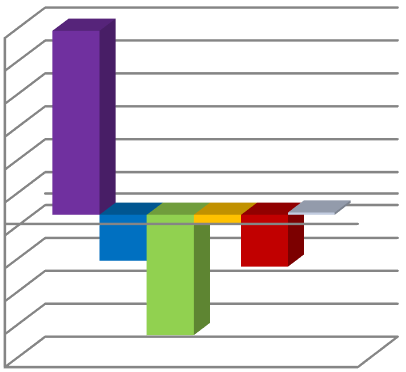 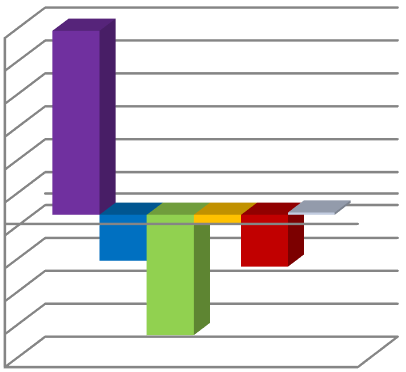 Рисунок 2.3 - Пятифакторный анализ рентабельности активов При наличии в работе таблицы ее наименование (краткое и точное) должно располагаться над таблицей без абзацного отступа в одну строку. Таблицу, как и рисунок, располагать непосредственно после текста, в котором она упоминаются впервые, или на следующей странице. Таблицы в тексте следует нумеровать сквозной нумерацией арабскими цифрами по всему тексту или в рамках главы (2.1 и т.д.). Если таблица вынесена в приложение, то она нумеруется отдельно арабскими цифрами с добавлением перед номером слова «Приложение». Если таблица имеет заголовок, то он пишется с прописной буквы, и точка в конце не ставится. Разрывать таблицу и переносить часть се на другую страницу можно только в том случае, если целиком не умещается на одной странице.  При этом на другую страницу переносится и шапка таблицы, а также заголовок «Продолжение таблицы». Пример оформления таблицы: Таблица 2.1 – Расчет показателей рентабельности Ссылки и сноски В курсовых работах используются ссылки в форме подстрочных сносок. Подстрочные сноски оформляются внизу страницы, на которой расположен текст, например, цитата. Для этого в конце текста (цитаты) ставится цифра или звездочка, обозначающая порядковый номер сноски на данной странице.  Например:  «Управление капиталом направлено на обеспечение финансовыми ресурсами текущих и перспективных видов деятельности предприятия в соответствии со стратегией ее развития». ____________________ 1 Лукасевич И.Я. Финансовый менеджмент: учебник / Лукасевич И.Я.- 3-е изд., перераб. И доп.-М.: Эксмо, 2013.- С.21. Нумерация подстрочных сносок может быть сквозной по всему тексту письменной работы. Ссылки на главы, рисунки, таблицы должны начинаться со строчной буквы, например, см. рис.2.5 .... , результаты приведены в табл.3.1.... Цитирование При цитировании необходимо соблюдать следующие правила:  текст цитаты заключается в кавычки, и приводится в той грамматической форме, в какой он дан в источнике, с сохранением особенностей авторского написания; цитирование должно быть полным, без произвольного сокращения цитируемого фрагмента и без искажения смысла. Пропуск слов, предложений, абзацев при цитировании допускается, если не влечет искажение всего фрагмента, и обозначается многоточием, которое ставится на место пропуска; если цитата включается в текст, то первое слово пишется со строчной буквы; если цитата выделяется из основного текста, то ее пишут от левого поля страницы на расстоянии абзацного отступа, при этом каждая цитата должна сопровождаться ссылкой на источник. Список использованных источников и Интернет-ресурсов После заключения, начиная с новой страницы, необходимо поместить список использованных источников и Интернет-ресурсов. Список использованных источников должен содержать подробную информацию о каждом использованном источнике. Такая информация различна в зависимости от вида источника. В любом случае, основой оформления списка использованных источников является библиографическое описание источников.Образцы библиографических описаний произведений печати в списках литературы 1.Описание книги одного автора Лукасевич И.Я. Финансовый менеджмент: учебник. 3-е изд., искр. – М.: Национальное образование, 2013.-768 с. 2. Описание книги 2, 3-х авторов Ионова А.Ф., Селезнева Н.Н. Финансовый анализ: учебник. – Изд. 2-е. – М.: Проспект, 2010. – 624 с. 3.Описание книги 4-х и более авторов Мазурова И.И., Белозерова Н.П. , Леонова Т.М., Подшивалова М.М. Методы оценки вероятности банкротства предприятия : учеб. пособие – СПб.:  Изд-во СПбГУЭФ, 2012.-543 с. 4.Описание статей из газет, журналов и сборников Фролова В.Б., Панкова О.Н. Финансовый потенциал России: негативные тенденции // Экономика. Налоги. Право.-2015.-№1.-С.66-71. 5.Описание нормативно-правовых актов О внесении изменений в статьи 16.2 и 29.9 Кодекса Российской Федерации об административных правонарушениях: Федер. закон от 12 февраля  2015 г. № 17-Ф3 // Собрание законодательства РФ. - 2015. - N 16. - Ст. 1023. Приказ Министерства труда и социальной защиты Российской Федерации от 8 сентября 2014 г. N 616н «Об утверждении профессионального стандарта «Специалист по логистике на транспорте». (Регистрационный N 34134 от 26 сентября 2014 г.) // Бюллетень нормативных актов федеральных органов исполнительной власти. - 2015. -№6. -9 февраля. 6. 	Описание 	диссертаций, 	авторефератов 	диссертаций, депонированных рукописей Данилов, Г.В. Регулирование взаимодействий субъектов инвестиционного процесса: Дис. канд. экон. наук: 05.13.10 / Г. В. Данилов. С.-Петерб. гос. ун-т экономики и финансов. -СПб., 1999. - 138с. Чараева М.А. Стратегическое финансовое управление реальными инвестициями российских предприятий: теория и методология: Автореферат диссертации на соискание ученой степени доктора экон. наук: 08.00.10 / М.А.Чараева. Ростов-на-Дону,2011.-49 с.  7.Оптические диски и дискеты, другие ресурсы локального доступа Интернет шаг за шагом: Учебник,- Электрон, дан. и прогр.- СПб.:ПитерКом, 1997,- 1 электрон, опт. диск (CD-ROM). Цветков В.Я. Компьютерная графика: рабочая программа/ В.Я. Цветков.- М. :МИИГАиК, 1999.-1 дискета. 8.Электронные ресурсы  	Кожевина О.В. Разработка методологического подхода к оценке качества управления в государственном секторе экономики //Финансовый менеджмент.-2015.-№1 	[Электронный 	ресурс]. 	:URL http://finman.ru/annotations/2015/1/ (дата обращения:12.03.2015).  Лукасевич, И. Я. Потоки платежей в управлении инвестициями: проблемы определения и классификации [Электронный ресурс] / И. Я. Лукасевич // Стабилизация и развитие экономики России: проблемы и пути их решения. Сборник научных статей / Под ред. А. Н. Романова. - М.: ВЗФЭИ, 2000. - с. 81-91. - Режим доступа: :URL http://www.znanium.com/ (дата обращения 11.03.2015). Общие требования к приложениям Приложения - дополнительные к основному тексту материалы справочного, документального, иллюстративного или другого характера. Приложения размещаются в конце работы, после списка использованной литературы в порядке их упоминания в тексте. Каждое приложение должно начинаться с нового листа, и иметь тематический заголовок и общий заголовок.Если приложение представляет собой отдельный рисунок или таблицу, то оно оформляется в соответствии с требованиями, предъявляемыми к иллюстрациям, таблицам. Иллюстрации и таблицы нумеруются в пределах каждого приложения в отдельности. Например: рисунок  3.1 (первый рисунок третьего приложения), таблица 1.1 (первая таблица первого приложения). Приложения могут оформляться отдельной брошюрой. В этом случае на титульном листе брошюры указывается: Приложение к курсовой работе, и далее приводится название работы и автор. Приложение 6Образец оформления списка использованной литературы Список использованной литературы Законодательные акты и нормативные документы Федеральный закон РФ «Гражданский кодекс РФ. Часть 1» от 30.11.1994 № 51-ФЗ (действ. ред. от 14.11.2013) // Консультант Плюс. Федеральный закон РФ "О бухгалтерском учете" от 06.12.2011 N 402-ФЗ (ред. от 02.11.2013) // Консультант Плюс. Экономическая учебная и специальная литература Басовский Л.Е., Басовская Е.Н. Комплексный экономический анализ хозяйственной деятельности: Учеб. пособие. - М.: ИНФРА-М,  2014.  -  336 с.  Лукасевич И.Я. Финансовый менеджмент: учебник - 3-е изд., перераб. и доп. - М.: Эксмо, 2013. - 768 с. Электронные ресурсы Панасюк АЛО. Имидж: определение центрального понятия в имиджелогии // Академия имиджелогии. - 2004. - 26 марта [Электронный ресурс].URL: http://academim.org/art/panl_2.html (дата обращения:12.02.2015). Анализ финансового состояния предприятия [Электронный ресурс].URL:.http://afdanalyse.ru/publ/finansovyj (дата обращения:10.02.2015). 1.Общие положения……………………………………...………..…..32.Выполнение курсовой работы……………………………………...43.Требования к оформлению курсовой работы …………..…………64.Подготовка к защите и защита курсовой работы…….……..……..95.Примерная тематика курсовых работ……………………………...126.Приложения………………………………………………………….14Приложение 1. Форма заявления студентов учебной группы о закреплении темы курсовой работы………………………………….…14Приложение 2. Примерная форма отзыва руководителя………………15Приложение 3. Образец титульного листа курсовой работы…………..Приложение 4. Примерный план курсовой работы…………………….Приложение 5. Требования к оформлению курсовой работы…………. Приложение 6. Образец оформления списка использованной литературы………………………………………………………………...       18   19   20   28№ФИО студента№ темы из списка рекомендуемыхНазвание темыпо	    Подпись12345234523452345Наименование критерияПоказатель критерия, позволяющий его оценить в максимальный баллПоказатель критерия, позволяющий его оценить в максимальный баллМаксим. баллФакт. баллПоказатель критерия, позволяющий его оценить в максимальный баллПоказатель критерия, позволяющий его оценить в максимальный балл12234Подготовительный этан выполнения курсовой работы (проекта)Подготовительный этан выполнения курсовой работы (проекта)Подготовительный этан выполнения курсовой работы (проекта)18Выбор темы, составление библиографии и плана в установленные срокиКурсовая работа (проект) должна состоять из введения, двух глав, заключения, списка использованной литературы и приложенийКурсовая работа (проект) должна состоять из введения, двух глав, заключения, списка использованной литературы и приложений18II. Общая характеристика курсовой работы (проекта)II. Общая характеристика курсовой работы (проекта)II. Общая характеристика курсовой работы (проекта)24Полнотараскрытия темыТема курсовой работы Должна быть полностью раскрыта: подробно рассмотрены все аспекты данной темыТема курсовой работы Должна быть полностью раскрыта: подробно рассмотрены все аспекты данной темы14Полнотараскрытия темыТема курсовой работы Должна быть полностью раскрыта: подробно рассмотрены все аспекты данной темыТема курсовой работы Должна быть полностью раскрыта: подробно рассмотрены все аспекты данной темыЛогичность составления плана, изложения основных вопросовВсе вопросы должны быть рассмотрены логично, в соответствии с определенной последовательностью и взаимосвязьюВсе вопросы должны быть рассмотрены логично, в соответствии с определенной последовательностью и взаимосвязью1012234III. Наличие элементов анализаIII. Наличие элементов анализаIII. Наличие элементов анализа22Наличие дискуссионных вопросовВ курсовой работе (проекте) должно быть отражено знание автором различных точек зрения по рассматриваемой темеВ курсовой работе (проекте) должно быть отражено знание автором различных точек зрения по рассматриваемой теме6Наличие аргументирован ной точки зрения автораВ курсовой работе (проекте) должно присутствовать собственное мнение автора, оно аргументированоВ курсовой работе (проекте) должно присутствовать собственное мнение автора, оно аргументировано6Знание и отражение в работе изменений законодательстваКурсовая работа (проект) должна быть подготовлена с учетом последних изменений законодательства по рассматриваемой темеКурсовая работа (проект) должна быть подготовлена с учетом последних изменений законодательства по рассматриваемой теме10IV. Оформление курсовой работы (проекта) и соблюдения сроковIV. Оформление курсовой работы (проекта) и соблюдения сроковIV. Оформление курсовой работы (проекта) и соблюдения сроков21Аккуратность оформленияКурсовая работа (проект) должна быть аккуратно оформлена (с соблюдением предъявляемых требований)Курсовая работа (проект) должна быть аккуратно оформлена (с соблюдением предъявляемых требований)3Правильность оформления курсовой работы(проекта)В курсовой работе (проекте) должны быть правильно оформлены цитаты, список использованной литературы и т.д.В курсовой работе (проекте) должны быть правильно оформлены цитаты, список использованной литературы и т.д.3Сроки представленияКурсовая работа (проект) должна быть представлена в установленные срокиКурсовая работа (проект) должна быть представлена в установленные сроки15Курсовая работа (проект) должна быть представлена в установленные срокиКурсовая работа (проект) должна быть представлена в установленные сроки15У.Замечанин по курсовой работе (проекту) и предварительная оценка работыУ.Замечанин по курсовой работе (проекту) и предварительная оценка работыУ.Замечанин по курсовой работе (проекту) и предварительная оценка работыЗамечания по тексту работыСм. замечания на стр.См. замечания на стр.См. замечания на стр.См. замечания на стр.Замечания по тексту работыОбщие замечания руководителя:Общие замечания руководителя:Общие замечания руководителя:Общие замечания руководителя:Предварительная оценка86- 100 баллов - «отлично» 70 - 85 баллов - «хорошо» 50 -69 баллов - «удовлетворительно» менее 50 - «неудовлетворительно»86- 100 баллов - «отлично» 70 - 85 баллов - «хорошо» 50 -69 баллов - «удовлетворительно» менее 50 - «неудовлетворительно»86- 100 баллов - «отлично» 70 - 85 баллов - «хорошо» 50 -69 баллов - «удовлетворительно» менее 50 - «неудовлетворительно»Время и место защитыVI. Защита курсовой работы (проекта)VI. Защита курсовой работы (проекта)1515Вопросы, которые необходимо подготовить к защитеДополнительные вопросы, заданные при защитеVII. Оценка с учетом защитыVII. Оценка с учетом защитыДата и подпись руководителяПоказатель 2012 2013 2014 Рентабельность продаж -0.67 0.72 -5.67 Бухгалтерская рентабельность 1.78 -0.68 16.83 Чистая рентабельность 0.28 -0.62 12.49 Экономическая рентабельность 0.74 -1.49 3.00 Рентабельность собственного капитала 20.22 -86.73 63.12 Валовая рентабельность 48.43 44.59 43.8 Затратоотдача -0.67 0.72 -5.67 Рентабельность перманентного (устойчивого) капитала 20.08 -86.33 63.07 